Регистрационный номер _________________Дата поступления________________________Информационная карта участникамуниципального конкурса «Воспитатель года -2020»Правильность сведений, представленных в информационной карте, подтверждаю:  __________________________ (Канаева Татьяна Александровна)                           (подпись)           (фамилия, имя, отчество участника)«____» __________ 20____ г.    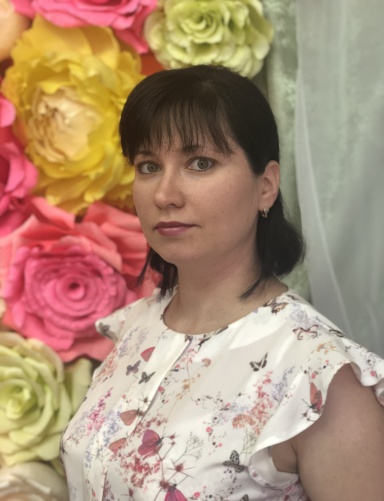 ________________Канаева______________________                                            (фамилия)_____________Татьяна Александровна___________                                             (имя, отчество)1. Общие сведения1. Общие сведения1. Общие сведения1. Общие сведения1. Общие сведенияМуниципальный район Муниципальный район РМ, Рузаевский районРМ, Рузаевский районРМ, Рузаевский районНаселенный пунктНаселенный пунктг. Рузаевкаг. Рузаевкаг. РузаевкаДата рождения (день, месяц, год)Дата рождения (день, месяц, год) 10.03.1991 10.03.1991 10.03.1991Место рожденияМесто рожденияДубенский р-он, с. ДубенкиДубенский р-он, с. ДубенкиДубенский р-он, с. Дубенки2. Работа2. Работа2. Работа2. Работа2. РаботаМесто работы (наименование образовательного учреждения в соответствии с уставом)Место работы (наименование образовательного учреждения в соответствии с уставом)СП «Детский сад №17 комбинированного вида» МБДОУ «Детский сад «Радуга» комбинированного вида» Рузаевского муниципального районаСП «Детский сад №17 комбинированного вида» МБДОУ «Детский сад «Радуга» комбинированного вида» Рузаевского муниципального районаСП «Детский сад №17 комбинированного вида» МБДОУ «Детский сад «Радуга» комбинированного вида» Рузаевского муниципального районаЗанимаемая должностьЗанимаемая должностьВоспитательВоспитательВоспитательОбщий трудовой и педагогический стаж (полных лет на момент заполнения анкеты)Общий трудовой и педагогический стаж (полных лет на момент заполнения анкеты)Общий трудовой стаж – 8 летПедагогический стаж – 6 летОбщий трудовой стаж – 8 летПедагогический стаж – 6 летОбщий трудовой стаж – 8 летПедагогический стаж – 6 летВозрастная группа, в которой в настоящее время работает педагогВозрастная группа, в которой в настоящее время работает педагогСредняя (4-5 лет)Средняя (4-5 лет)Средняя (4-5 лет)Аттестационная категория Аттестационная категория Соответствие занимаемой должностиСоответствие занимаемой должностиСоответствие занимаемой должностиПочетные звания и награды (наименования и даты получения)Почетные звания и награды (наименования и даты получения)---Послужной список (места и сроки работы за последние 10 лет) Послужной список (места и сроки работы за последние 10 лет) 1. МДОУ «Дубенский детский сад комбинированного вида «Солнышко»,  1 год.2. ФГБОУ ВПО «Мордовский государственный педагогический институт имени М.Е.Евсевьева», 1 год.3. СП «Детский сад №17 комбинированного вида» МБДОУ «Детский сад «Радуга» комбинированного вида» Рузаевского муниципального района, с 03.03.2014г. по настоящее время. 1. МДОУ «Дубенский детский сад комбинированного вида «Солнышко»,  1 год.2. ФГБОУ ВПО «Мордовский государственный педагогический институт имени М.Е.Евсевьева», 1 год.3. СП «Детский сад №17 комбинированного вида» МБДОУ «Детский сад «Радуга» комбинированного вида» Рузаевского муниципального района, с 03.03.2014г. по настоящее время. 1. МДОУ «Дубенский детский сад комбинированного вида «Солнышко»,  1 год.2. ФГБОУ ВПО «Мордовский государственный педагогический институт имени М.Е.Евсевьева», 1 год.3. СП «Детский сад №17 комбинированного вида» МБДОУ «Детский сад «Радуга» комбинированного вида» Рузаевского муниципального района, с 03.03.2014г. по настоящее время. 3. Образование3. Образование3. Образование3. Образование3. ОбразованиеНазвание, год окончания учреждения профессионального образования, факультетНазвание, год окончания учреждения профессионального образования, факультетФГБОУ ВПО «Мордовский государственный педагогический институт имени М.Е. Евсевьева», 2013 г. Факультет «Психологии и дефектологии»ФГБОУ ВПО «Мордовский государственный педагогический институт имени М.Е. Евсевьева», 2013 г. Факультет «Психологии и дефектологии»ФГБОУ ВПО «Мордовский государственный педагогический институт имени М.Е. Евсевьева», 2013 г. Факультет «Психологии и дефектологии»Специальность, квалификация по дипломуСпециальность, квалификация по диплому«Педагогика и психология» с доп. спец. «Олигофренопедагогика», квалификация «Педагог-психолог» и «Учитель Олигофренопедагог».«Педагогика и психология» с доп. спец. «Олигофренопедагогика», квалификация «Педагог-психолог» и «Учитель Олигофренопедагог».«Педагогика и психология» с доп. спец. «Олигофренопедагогика», квалификация «Педагог-психолог» и «Учитель Олигофренопедагог».Дополнительное профессиональное образование за последние три года (наименования образовательных программ, модулей, стажировок и т. п., места и сроки их получения)Дополнительное профессиональное образование за последние три года (наименования образовательных программ, модулей, стажировок и т. п., места и сроки их получения)1. ФГБОУ ВО «Мордовский государственный педагогический институт имени М.Е. Евсевьева» диплом о профессиональной переподготовке по программе «Педагог дошкольного образования» 2019 г.;2. Курсы повышения квалификации по программе «Педагогическая инноватика и проектирование в дошкольной образовательной организации при реализации ФГОС», МГПИ им. М.Е. Евсевьева, 2018 г.1. ФГБОУ ВО «Мордовский государственный педагогический институт имени М.Е. Евсевьева» диплом о профессиональной переподготовке по программе «Педагог дошкольного образования» 2019 г.;2. Курсы повышения квалификации по программе «Педагогическая инноватика и проектирование в дошкольной образовательной организации при реализации ФГОС», МГПИ им. М.Е. Евсевьева, 2018 г.1. ФГБОУ ВО «Мордовский государственный педагогический институт имени М.Е. Евсевьева» диплом о профессиональной переподготовке по программе «Педагог дошкольного образования» 2019 г.;2. Курсы повышения квалификации по программе «Педагогическая инноватика и проектирование в дошкольной образовательной организации при реализации ФГОС», МГПИ им. М.Е. Евсевьева, 2018 г.Основные публикации (в т. ч. брошюры, книги)Основные публикации (в т. ч. брошюры, книги)Журнал «Народное образование Республики Мордовия»;Рузаевская газета№31 от 2 августа 2019 г. Журнал «Народное образование Республики Мордовия»;Рузаевская газета№31 от 2 августа 2019 г. Журнал «Народное образование Республики Мордовия»;Рузаевская газета№31 от 2 августа 2019 г. 4. Общественная деятельность4. Общественная деятельность4. Общественная деятельность4. Общественная деятельность4. Общественная деятельностьУчастие в общественных организациях (наименование, направление деятельности и дата вступления)Участие в общественных организациях (наименование, направление деятельности и дата вступления)Участие в работе методического объединения Участие в работе методического объединения Участие в разработке и реализации муниципальных, региональных, федеральных, международных программ и проектов (с указанием статуса участия)Участие в разработке и реализации муниципальных, региональных, федеральных, международных программ и проектов (с указанием статуса участия)5. Досуг5. Досуг5. Досуг5. Досуг5. ДосугХоббиХоббиЧтение книг, рукоделие, домашние животные, активный отдых.Чтение книг, рукоделие, домашние животные, активный отдых.Чтение книг, рукоделие, домашние животные, активный отдых.6. Контакты6. Контакты6. Контакты6. Контакты6. КонтактыРабочий адрес с индексомРабочий адрес с индексом431451, Школьный бульвар, д 1431451, Школьный бульвар, д 1431451, Школьный бульвар, д 1Домашний адрес с индексомДомашний адрес с индексом431451, г. Рузаевка, ул. Карла-Маркса, д. 94, кв. 75431451, г. Рузаевка, ул. Карла-Маркса, д. 94, кв. 75431451, г. Рузаевка, ул. Карла-Маркса, д. 94, кв. 75Рабочий телефон с междугородним кодомРабочий телефон с междугородним кодом8(83451)2-57-018(83451)2-57-018(83451)2-57-01Домашний телефон с междугородним кодомДомашний телефон с междугородним кодом---Мобильный телефон Мобильный телефон +79197823519+79197823519+79197823519Рабочая электронная почтаРабочая электронная почтаds17ruz.schoolrm.ruds17ruz.schoolrm.ruds17ruz.schoolrm.ruЛичная электронная почтаЛичная электронная почтаtanya.kanaeva.91@mail.rutanya.kanaeva.91@mail.rutanya.kanaeva.91@mail.ruАдрес личного сайта в ИнтернетеАдрес личного сайта в Интернетеhttps://nsportal.ru/kanaeva-tatyana-aleksandrovnahttps://nsportal.ru/kanaeva-tatyana-aleksandrovnahttps://nsportal.ru/kanaeva-tatyana-aleksandrovnaАдрес сайта в Интернете образовательного учрежденияАдрес сайта в Интернете образовательного учрежденияhttps://ds17ruz.schoolrm.ru/https://ds17ruz.schoolrm.ru/https://ds17ruz.schoolrm.ru/Адреса в Интернете (сайт, блог  и т. д.), где можно познакомиться с участником и публикуемыми им материалами Адреса в Интернете (сайт, блог  и т. д.), где можно познакомиться с участником и публикуемыми им материалами ---7. Профессиональные ценности7. Профессиональные ценности7. Профессиональные ценности7. Профессиональные ценности7. Профессиональные ценностиПедагогическое кредо участникаПедагогическое кредо участникаЛюби, цени своё призваниеИ назначением своим гордись.Я так считаю: ВОСПИТАТЕЛЬ – это звание, через него проходит чья-то маленькая жизнь.Люби, цени своё призваниеИ назначением своим гордись.Я так считаю: ВОСПИТАТЕЛЬ – это звание, через него проходит чья-то маленькая жизнь.Люби, цени своё призваниеИ назначением своим гордись.Я так считаю: ВОСПИТАТЕЛЬ – это звание, через него проходит чья-то маленькая жизнь.Почему нравится работать в ДОУПочему нравится работать в ДОУДля меня моя профессия – это возможность постоянно находиться в мире детства, сказки, фантазии.Для меня моя профессия – это возможность постоянно находиться в мире детства, сказки, фантазии.Для меня моя профессия – это возможность постоянно находиться в мире детства, сказки, фантазии.Профессиональные и личностные ценности, наиболее близкие участникуПрофессиональные и личностные ценности, наиболее близкие участникуЛюбовь к детям, профессиональная компетентность, творчество, креативность, ответственность, оптимизм, целеустремленность, трудолюбие, доброта, стремление к самосовершенствованию и саморазвитию.Любовь к детям, профессиональная компетентность, творчество, креативность, ответственность, оптимизм, целеустремленность, трудолюбие, доброта, стремление к самосовершенствованию и саморазвитию.Любовь к детям, профессиональная компетентность, творчество, креативность, ответственность, оптимизм, целеустремленность, трудолюбие, доброта, стремление к самосовершенствованию и саморазвитию.В чем, по мнению участника, состоит основная миссия воспитателяВ чем, по мнению участника, состоит основная миссия воспитателяНаучить каждого ребенка жить в согласии с самим собой и окружающим миром, воспитать в них взаимопонимание, человеколюбие, чтобы Добро, Истина, Любовь, Красота, Сострадание остались для них ценностями на всю жизнь.Научить каждого ребенка жить в согласии с самим собой и окружающим миром, воспитать в них взаимопонимание, человеколюбие, чтобы Добро, Истина, Любовь, Красота, Сострадание остались для них ценностями на всю жизнь.Научить каждого ребенка жить в согласии с самим собой и окружающим миром, воспитать в них взаимопонимание, человеколюбие, чтобы Добро, Истина, Любовь, Красота, Сострадание остались для них ценностями на всю жизнь.8. Материалы участника8. Материалы участника8. Материалы участника8. Материалы участника8. Материалы участникаНе публиковавшиеся ранее авторские статьи и разработки участника, которые он хотел бы опубликовать в средствах массовой информации9. Приложения9. Приложения9. Приложения9. Приложения9. Приложения